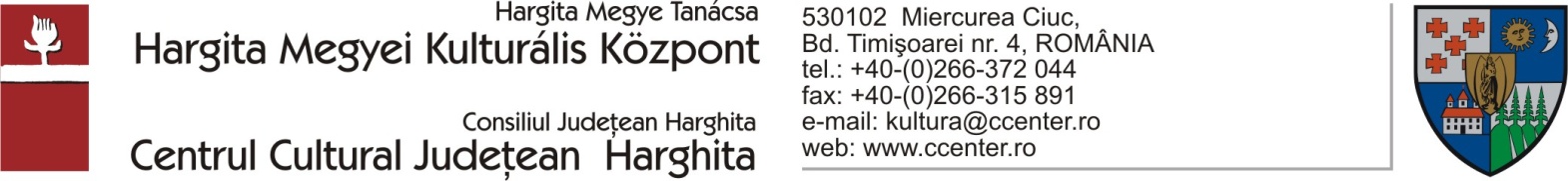 									Nr.	872/29.06.2016Anunţ de cumpărare directă pentru produse de birotică	Alăturat vă rog să ne trimiteţi până la data de 01.07.2016 oferta dumneavoastră de preţ cu TVA privind produse de birotică necesare pentru  a se folosi în activitatea Centrului Cultural Judeţean Harghita la Festivalul de Muzică Veche. Valoarea produselor trebuie să fie în total cca. 2.000 Ron cu TVA. Agrafe  33mm			4 cutiiNotite adeziva 75x75		4 buc.Toner FX 10				1 buc.Toner CB 3380			1 buc.Toner CRG 708			1 buc.Toner CRG 7553			1 buc.Rezerve cutter				2 buc.Plicuri 110x220  			400 buc. Marker PT CD			4 buc.Baterii R6				4 buc.Hârtie copiator			4 cutiiCutter + rezerve			3 buc.Set Marker 4 culori			10 buc.Coperţi îndosariere			100 buc.Coperţi îndosariere transparentă 100 buc.Şine de prindere			100 buc.Hârtie flipchart			3 buc.Corector				4 buc.Folie A4				300 buc.Pensule	 80mm			2 buc.Pixuri					50 buc.Creioane				40 buc.Creioane colorate  6culori		10 cutiiBandă 48x66 transparentă		12 buc.Pioneze					5 cutiiSfoară					2 buc.Ascuţitoare				4 buc.                  CD  					100 buc.DVD					40 buc.Plicuri 160x110			300 buc.Vă rugăm să specificaţi preţul unitar şi valoarea cu TVA a produselor.Ofertele se pot depune la adresa sediului Centului Cultural Judeţean Harghita, Blv. Timişoarei 4. Miercurea Ciuc sau în  format electronic PDF , scanată semnată şi ştampilată la adresa de e-mail kultura@ccenter.ro până la data de 01.07.2016.	Pentru informaţii suplimentare şi clarificări vă rugăm să vă adresaţi la adresa de e-mail	: kultura@ccenter.ro, tel. 0266 372044	sau	merg@saudiaonline.com										Cu stimă,									Ferencz Angéla									ManagerMiercurea Ciuc 29.06.2016  